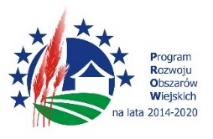 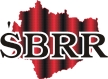 Informacja o stanie zaangażowania środków finansowych i realizacji zadań   Programu Rozwoju Obszarów Wiejskich na lata 2014-2020
w części realizowanej przez Samorząd Województwa Świętokrzyskiego stan na dzień 31 maja 2021 r.Na wdrażanie działań regionalnych PROW 2014-2020 Województwo Świętokrzyskie otrzymało środki w wysokości ponad 96,7 mln euro, tj. ponad 433 mln zł (kwota zależy od kursu euro). Ostatnia zmiana limitu środków dostępnych dla województwa miała miejsce we wrześniu 2020 r. i została wprowadzona zmianą rozporządzenia MRiRW w sprawie wysokości limitów środków (Dz. U. z 2020 r. poz. 1588).Do dnia 31 maja 2021 r. Samorząd Województwa zawarł 1426 umów o przyznanie pomocy na kwotę dofinansowania ponad 391,7 mln zł, co stanowi 90% dostępnego limitu środków. Z zakontraktowanej kwoty do beneficjentów trafiło już – w formie refundacji poniesionych kosztów – ponad 289,8 mln zł, czyli ok. 67% limitu środków dostępnych dla województwa.Wdrażanie PROW 2014-2020 w podziale na poszczególne działania przedstawia się następująco:Działania LEADER:W ramach wdrażania działań LEADER zawartych jest 1 112 umów na kwotę dofinansowania ponad 164,7 mln zł, co stanowi ponad 84,1% dostępnego limitu. Na konta beneficjentów wpłynęły już środki w wysokości ponad 148 mln zł, czyli ponad 75,6 % limitu środków.  Beneficjentami działań LEADER są w głównej mierze przedsiębiorcy i osoby rozpoczynające działalność gospodarczą. Poza tym, ze wsparcia oferowanego za pośrednictwem Lokalnych Grup Działania korzystają organizacje pozarządowe z obszarów wiejskich (stowarzyszenia, OSP), parafie i gminy - głównie na inwestycje w rozwój ogólnodostępnej infrastruktury rekreacyjnej lub kulturalnej, a także na zachowanie i ochronę dziedzictwa kulturowego. Dotychczas w wyniku dofinansowania z PROW 2014-2020 w ramach naborów wniosków ogłaszanych przez LGD utworzonych zostało ponad 7742 miejsca pracy, powstało 306 nowych obiektów infrastruktury turystycznej i rekreacyjnej, a 153 zostały zmodernizowane, wybudowano 114 km ścieżek rowerowych, 29 zabytków poddano pracom konserwatorskim lub restauratorskim, zorganizowano 469 imprez / wydarzeń o charakterze integracyjno-promocyjnym. Ponadto zrealizowano 687 operacje ukierunkowane na innowacje. Wśród zrealizowanych operacji 359 dotyczyło utworzenia nowego przedsiębiorstwa.Działania dotyczące infrastruktury wiejskiejWojewództwo świętokrzyskie w ramach działania „Podstawowe usługi i odnowa wsi na obszarach wiejskich” ma do dyspozycji środki w wysokości 42 944 806 euro (ok. 200 mln zł), 
z czego:- na operacje typu „gospodarka wodno-ściekowa”, „budowa lub modernizacja dróg lokalnych”, „obiekty pełniące funkcje kulturalne”, „kształtowanie przestrzeni publicznej” – przypada kwota w wysokości 41 724 286 euro, tj. ponad 187 mln zł; - na operacje typu „targowiska” przeznaczona została kwota 1 220 520 euro, tj. ok. 5,4 mln zł. Gospodarka wodno-ściekowaSamorząd Województwa zawarł 111 umów na kwotę pomocy 115,8 mln zł, wartość kosztów kwalifikowalnych 180 mln zł. Ostatnie wnioski, jakie znajdowały się na liście rankingowej operacji zakwalifikowanych do dofinansowania, zostały zakontraktowane w 2020 r. Na rzecz beneficjentów zrealizowano już wypłaty na ponad 70,9 mln zł. Połowa spośród zakontraktowanych operacji (61 umów) zostało już zakończonych, a w efekcie zrealizowanych inwestycji wybudowano 126,38 km sieci wodociągowych, 160,6 km sieci kanalizacji zbiorczej dla ścieków komunalnych, 2017 szt. przydomowych oczyszczalni ścieków, 5 ujęć wody i 2 stacje uzdatniania wody, a także 4 oczyszczalnie ścieków. Przebudową objęto 2 stacje uzdatniania wody i 1 ujęcie wody oraz 2 oczyszczalnie ścieków.50 operacji nadal pozostaje w realizacji.Inwestycje w obiekty pełniące funkcje kulturalneZawarto 21 umów na dofinansowanie inwestycji w obiekty pełniące funkcje kulturalne (świetlice i domy kultury). Kwota dofinansowania zawartych umów wyniosła 7,8 mln zł przy kosztach kwalifikowalnych w wysokości 12,2 mln zł. Na konta beneficjentów wypłacono już środki w wysokości ponad 5,4 mln zł. 12 operacji, czyli 50% umów zostało rozliczonych, a w ich efekcie wybudowano 2 obiekty(świetlice), przebudowano 12 i wyposażono 9 obiektów kultury.    W analizowanym okresie zakończono nabór wniosków na typ operacji 7.4.1.1 tj. Inwestycje w obiekty pełniące funkcje kulturalne w wyniku czego zarejestrowano 57 wniosków o przyznanie pomocy na kwotę ponad 20 mln zł. Beneficjentami wnioskującymi o pomoc były głównie gminy – 47 oraz jednostki kultury – 10.
Realizacja operacji, na którą wnioskodawcy oczekują wsparcia dotyczy głównie przebudowy obiektów kultury (świetlice, biblioteki, muzeum, kino oraz pałac i piec hutniczy) – łącznie 53 takie realizacje. Drugim celem pomocy jest budowa, w wyniku czego ma powstać 11 nowych świetlic wiejskich i 1 chata garncarska. Wnioskowana pomoc ma również wspomóc wyposażenie takich obiektów w ilości 57 przypadków. W chwili obecnej 2 wnioski zostały wycofane przez Beneficjenta a w weryfikacji pozostaje ich 55.Budowa lub modernizacja dróg lokalnychZawartych zostało 171 umów na kwotę pomocy 54,4 mln zł, wartość kosztów kwalifikowalnych 85,5 mln zł. Wszystkie inwestycje zostały już zrealizowane i rozliczone, a beneficjenci otrzymali wypłaty z tytułu poniesionych kosztów. Efektem dofinansowania są przebudowane nawierzchnie dróg lokalnych o łącznej długości 330,8 km, z czego 251,3 km stanowią drogi gminne, a 79,5 km – drogi powiatowe. Nowe odcinki dróg gminnych powstały na długości 2,2 km.   Ogólnie w ramach operacji z zakresu gospodarki wodno-ściekowej, inwestycji w obiekty pełniące funkcje kulturalne oraz budowy lub modernizacji dróg lokalnych zakontraktowano łącznie środki w wysokości 178 710 838 zł. Na rzecz beneficjentów wypłacono już środki 
w wysokości 126 991 196,50 zł. Zaawansowanie w realizacji i rozliczaniu zakontraktowanych inwestycji wynosi zatem ok. 70%.d) Targowiska lub obiekty budowlane przeznaczone na cele promocji lokalnych produktówSamorząd Województwa zawarł łącznie 6 umów na kwotę dofinansowania 5,2 mln zł, co stanowi 94% dostępnego limitu. Wartość kosztów kwalifikowalnych inwestycji wyniosła 8,2 mln zł. Wszystkie inwestycje zostały już zakończone i rozliczone. W efekcie dofinansowania wybudowano nowe targowiska w gminach Ostrowiec Św. i Iwaniska oraz przebudowano już istniejące w gminach: Klimontów, Nowa Słupia, Łopuszno i Zawichost.Scalanie gruntówW ramach operacji typu „scalanie gruntów” o dofinansowanie w ramach PROW 2014-2020 może ubiegać się starosta powiatu na realizację zadań w zakresie prac scaleniowych oraz zagospodarowania poscaleniowego, tj. budowy lub przebudowy dróg dojazdowych do gruntów rolnych i leśnych, dojazdów do zabudowań poszczególnych uczestników scalenia, korekty przebiegu oraz poprawy parametrów urządzeń melioracyjnych, likwidacji zbędnych miedz i dróg oraz wykonywaniu zabiegów rekultywacyjnych. Warunkiem realizacji procesu scaleniowego jest wystąpienie do starosty ponad 50% właścicieli gospodarstw rolnych położonych na projektowanym obszarze scalenia lub właścicieli gruntów, których łączny obszar przekracza połowę powierzchni projektowanego obszaru scalenia.  Kwota do dyspozycji Samorządu Województwa (SW): 10 139 370 euro (ponad 45mln zł).W ramach ogłoszonych dwóch naborów wniosków o przyznanie pomocy, które odbyły się 
w 2016 i 2017 roku zakontraktowano 5 operacji na łączną kwotę dofinansowania 43,6 mln zł co stanowi 92,5% limitu na ten typ operacji. Beneficjentami dofinansowania są Powiat Jędrzejowski i Powiat Włoszczowski. Z tytułu refundacji poniesionych wydatków wypłacono środki finansowe w wysokości 6,4 mln zł.Kielce, 15 czerwca 2021 r.